« Путешествие в Третьяковскую галерею        В Заиграевском социально - реабилитационном центре для несовершеннолетних оформили выставку из картин,  находящихся в Москве в Третьяковской галерее. На текущий  момент в галерее можно посмотреть около 180 тысяч различных экспонатов.  В музее представлены не только произведения русских и зарубежных художников, но и различные изделия из драгоценных металлов, имеющие историческую ценность. Третьяков хотел донести всю безграничную красоту картин в массы, и был очень увлечен этой идеей. Третьяковская галерея — крупнейший музей национального изобразительного искусства. Дети, которые находятся в нашем центре, ничего не знают о Третьяковской галереи, поэтому мы рассказали о самом музеи и его открывателе Павле Третьякове.  Для своей выставки мы выбрали известные картины русских и зарубежных художников, иллюстрации которых дети могли  видеть в книгах и сказках русских писателей, под каждой картиной есть небольшая информация о Художниках, о направлении искусства. Наша экспозиция начинается с работ художников  XVIII столетия. Здесь вы можете увидеть произведения Ивана Никитина, Дмитрия Левицкого, Владимира Боровиковского, Василия Сурикова, Виктора Васнецова, Михаила Врубеля и других знаменитых мастеров. В основном это портретная живопись, но в коллекцию входят также пейзажи и сюжетные полотна. Ребята с интересом смотрели картины, с замиранием сердца слушали экскурсовода,  у всех осталось лишь только приятные впечатления. "Первое путешествие в Третьяковскую галерею". Всем очень понравилось, и детям, и взрослым!  Россия богата Культурой  и талантами, а Третьяковка - уникальное место, где собраны работы лучших русских художников,  конечно, побывать в нём мечта многих людей. Поэтому мы будем обновлять выставку другими интересными картинами и тем самым бережно приобщать детей к искусству.                                                         Валентина Васильева специалист по соц. работе.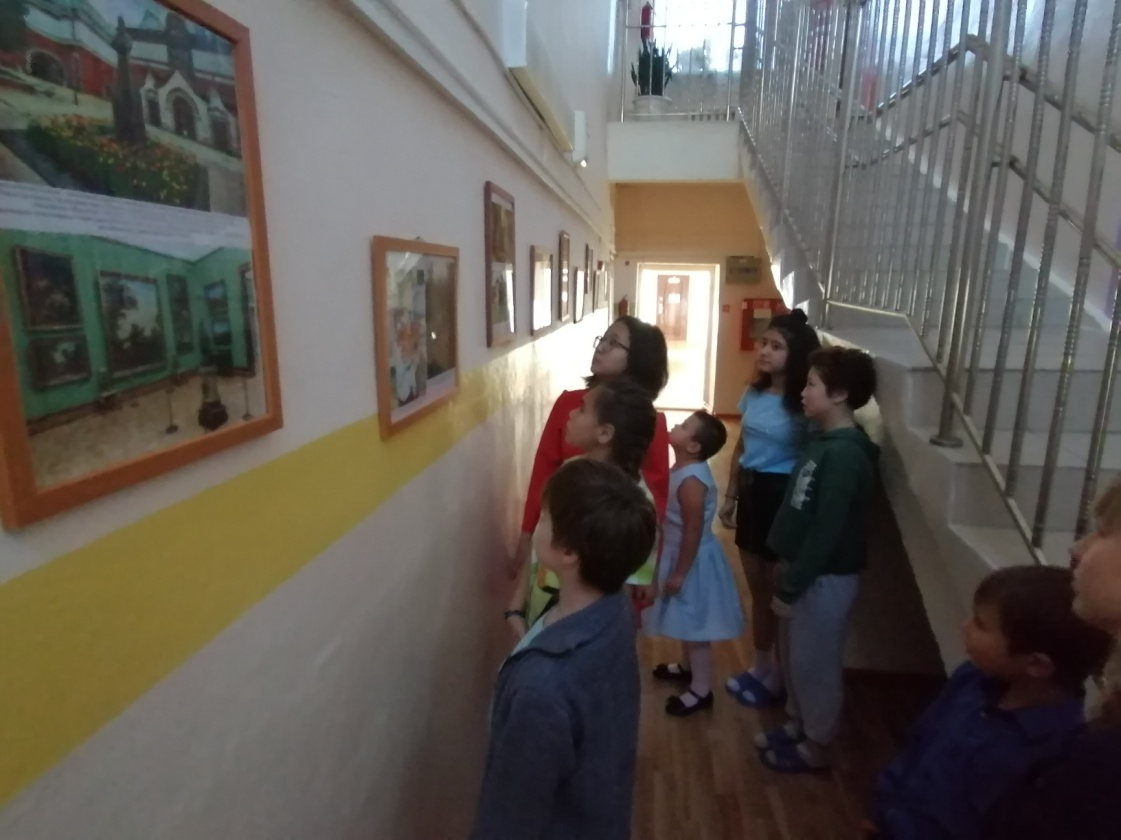 